הסבר  לגבי  עלויות  העסקת עובד זר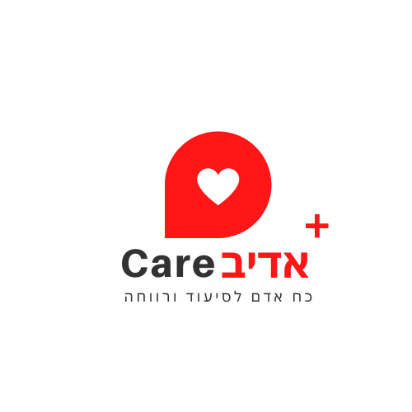 1. שכר חודשי למטפל/ת למטפל/ת מהמאגר המקומי לטיפול מעסיק יחיד בבית בין 4500.00 ₪ ל-.004800 ₪  ל6 ימי עבודה בשבוע .   למטפל/ת בהזמנת מחו' 'ל לטיפול מעסיק יחיד בבית  מ-4000.00-4200.00 ₪ ל6 ימי עבודה בשבוע  * ניתן לקזז מעלויות השכר את גמלת הסיעוד המשולמת דרך הביטוח הלאומי בהתאמה לגובה הגמלה . ט.ל.ח 2.מפרעה על חשבון השכר (  דמי כיס שבועיים  ) 100 ₪ ( X   4 או 5  שבועות בחודש )* פדיון חופשת סוף שבוע      150% מגובה השכר היומי הרגיל בתוספת שעה אחת נוספת ( בהתאם להנחיות משרד הכלכלה ) .3. ביטוח רפואי                    כ - 232 ₪ לחודש - בקופת חולים "כללית " / הראל.4. ביטוח לאומי                   2% מהשכר  של המטפל/ת כ-   106 ₪  לחודש  (לידיעה מעסיקים אשר מקבלים גמלת סיעוד ומשלימים מכיסם הפרטי פחות מ 5500 ₪ לשכר העובד פטורים מתשלום זה אך מחויבים לפתוח תיק מעסיקים).5. דמי מחלה                   לפי החוק ** בזמן שהות המעסיק בבית חולים או במוסד שיקומי יש לשלם למטפל/ת בנוסף לשכר  דמי מזוון   +  דמי נסיעות . 6. תנאים סוציאליים אחרי שנת עבודה ובמשך שנת העבודה - 9 ימי חג בשנה                 חופש או פדיון בסך של  361.68 ₪ ליום או סך של  3255.12 ₪ לשנה     או 271.26 ₪ לחודש- 14 ימי חופשה שנתי (עד 5 שנות עבודה)  חופש או פדיון בסך של 212  ₪ ליום,  2968 ₪ לשנה או  247.33  ₪ לחודש-  5 ימי הבראה (שנה ראשונה )  378 ₪ ליום               1890 ₪ לשנה     או 157.50 ₪ לחודש-  6 ימי הבראה ( שנה שנייה ושלישית )                       2268 ₪ לשנה    או 189 ₪ לחודש-  7 ימי הבראה  ( שנה רביעית ועד עשירית )               2646 ₪ לשנה     או 220.50 ₪ לחודש    7. תנאים סוציאליים בתום תקופת ההעסקה ( בהתאמה למשך תקופת העסקת המטפל/ת . הפרשות לפנסיה 6.5 אחוז לחודש משכר המינימום  על - פי חוק  - 344.5₪ לחודש עבודה       החל מהחודש ה-7 לעבודתופיצוים במקרה של פיטורין  %/ 8.3 לחודש  משכר הברוטו  5300 ₪ לשנת עבודה או   441.6  ₪ לחודש  פיצוים במקרה של התפטרות העובד 6%       משכר  הברוטו  5300 ₪     –  3816 ₪ לשנת עבודה או     318  ₪ לחודש פיצוים במקרה של פיטורין או התפטרות לפני תום שנת עבודה הראשונה החל מהחודש ה-7 לעבודתואגרות למשרד הפנים חידוש ויזה כל שנה                      175 ₪ חידוש היתר כל 4 שנים                 310 ₪  עמלות ללשכה הפרטית עמלה עבור השמת עובד זר          2,000 ₪ תשלום חד פעמי עם אחריות המשרד לשנה שלמהרישום לתאגיד לשנה                    840 ₪   ( 70 ₪  X  12 ) ** המידע הניתן בטופס זה הינו בגדר המלצה בלבד וכי לשון חוק שעות העבודה והמנוחה הנהוגות בישראל הן אלה הקובעות .		                                  	ט.ל.ח בתודה מראש